PARA EL LLENADO LEA EL INSTRUCTIVO Y UTILICE LETRA LEGIBLE E IMPRENTA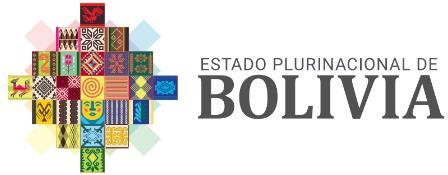 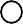 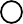 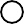 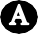 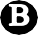 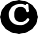 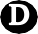 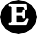 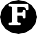 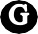 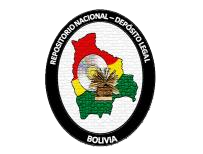 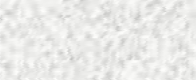 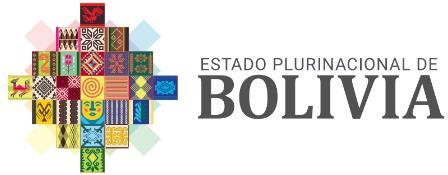 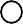 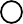 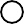 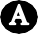 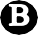 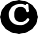 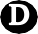 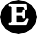 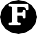 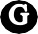 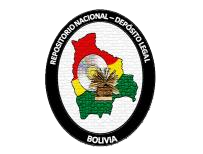 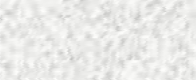 MINISTERIO DE CULTURAS, DESCOLONIZACIÓN Y DESPATRIARCALIZACIÓNREPOSITORIO NACIONAL DEPÓSITO LEGALFORMULARIO DE REGISTRO DEPÓSITO LEGAL - FONOGRAMAS Nro. de Depósito LegalDATOS DE LA OBRATítulo:……………………………………………………………………………………………………………………………………………………………Recurso:	Cassette	Disco compacto	Video musical	Otros:  ………………………………………………………………………….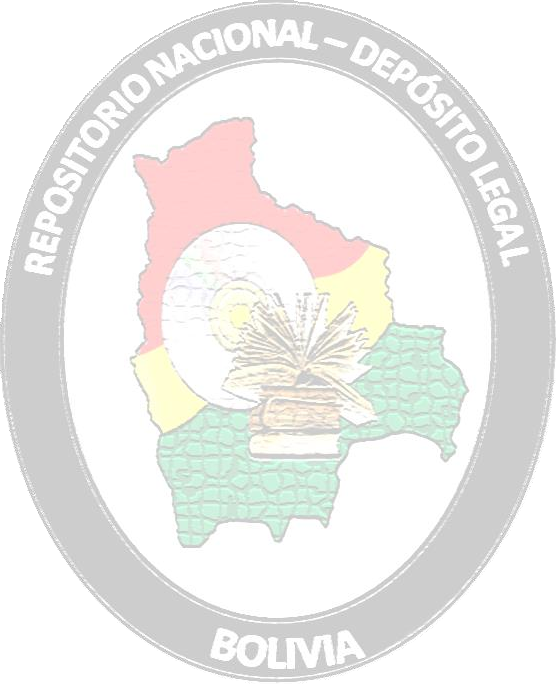 No. a reproducir ………………………………………………………………………………….………Duración del Fonogramas ……………….………....Observaciones   generales…………………………………………………………………………………………………………………………………………DESCRIPCIÓN DE LAS OBRAS FIJADAS EN EL FONOGRAMA :Título	Autor	GéneroARTISTAS, INTERPRETES O EJECUTANTES:……………………………………………………………………….Dirección:................................................................................... Correo electrónico: ......................................................................Tel. y Cel.:........................................................................Ciudad: ...................................................................................................PRODUCTOR   FONOGRÁFICO: ........................................................................................................................................Nombre del responsable:   ................................................................Dirección:.........................................................................................Correo electrónico:....................................................................Tel. y Cel. ................................... Ciudad: .....................................ESTUDIO DE GRABACIÓN: ........................................................................................NIT:......................................................Nombre del responsable del Estudio: ........................................................................................ Dirección:...........................................Correo electrónico:.......................................................................Tel. y Cel. ..................................... Ciudad: ....................................DATOS  DEL SOLICITANTE: ...............................................................................................................................................Dirección: .........................................................................................................  Tel. y Cel.:.......................................................................Correo electrónico: ...................................................................................................... Ciudad: .......................................................En representación de: .........................................................................................................................................................................La Paz,............. de.............................................................................…………………………………… Firma del solicitante………………………………… V° B° Registro Depósito LegalCERTIFICADO DE CUMPLIMIENTOEl Repositorio Nacional, certifica que..........................................................................................................................................ha realizado la entrega de 3 (tres) ejemplares por concepto del cumplimiento del Depósito Legal.La Paz,............. de...............................................................V° B° Repositorio NacionalNOTA. Este formulario constituye una declaración jurada a los datos expresados por el solicitante. Una vez llenado el Formulario, anexar la cedula de identidad del autor y/o autores, así como la del o la solicitante en caso de existir.DIRECCIÓN REPOSITORIO NACIONAL – DEPÓSITO LEGAL: Calle Batalla Junín No. 551, Plaza Murillo. Correo Electrónico: repositorio@minculturas.gob.bo.Plazo de entrega: El responsable del registro debe entregar 5 ejemplares en un plazo de 30 días de concluida la producción de la obra.123456789101112131415